UNIVERSIDAD NACIONAL AUTÓNOMA DE MÉXICO      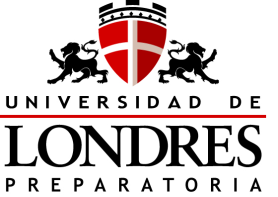 UNIVERSIDAD DE LONDRES PREPARATORIA CLAVE:1244ASIGNATURA: HISTORIA DE LA CULTURAI CLAVE: 1617GUÍA DE ESTUDIOALUMNO: ____________________________________________ GRUPO: ______PROFESOR: MTRO. MIGUEL ANGEL FLORES PUGANo. EXPEDIENTE: 980043191ª La cultura material y su relación con la dinámica de la vida cotidianaNombre que reciben los seres con características humanas.Describe las características particulares de cada homínidoEtapa de la historia que se caracterizó por no existir la escritura.Sistema en el que la mujer poseía cierta autoridad y liderazgo tanto político como social.Primer intento del ser humano por explicar la naturaleza y su contexto.Periodo de la prehistoria que por sus cambios es considerado como una verdadera revolución.Descubrimiento que permitió al hombre transformar toda su organización social y poder tener más alimentos. .¿Cómo se manifiesta el hombre el dominio que ha alcanzado sobre la naturaleza?Forma de organización social integrada por varios clanes.Lugar donde surgieron las primeras ciudades.Segundo metal utilizado por los seres humanos para hacer herramientas.Metal que era utilizado en la edad media para hacer utensilios y armamento.Se define como la transformación de la forma de producción, que pasó de lo manual a lo mecanizado.Proceso que se vio beneficiado con la aparición de las telecomunicaciones. .Mar que sirvió como medio de comunicación en la antigüedad.Pueblo que fue el primero en desarrollar la navegación.Concepto que se refiere al universo de bienes de consumo cultural que se distribuyen de manera masiva en el mercado. .Religión que caracterizaba las primeras civilizaciones agrícolas.Pueblo que en América logró dominar los metales.Pueblo que perfeccionó las técnicas de extracción de metal.Fue la primera civilización en usar hierro fundido.Después del descubrimiento de los metales que otro avance tecnológico tuvo que esperar el ser humano para transformar su forma de vida.Actividad económica que Fomento la invención de la escritura.¿Qué ventajas trajo consigo la escritura?Es la forma de comunicación que le permite al hombre trascender las grandes distancias.Invento que revolucionó la cultura occidental transformando su producción, distribución, y el consumo de los libros.Movimiento que favoreció la transformación de las ideas, las costumbres y el desarrollo de las Ciencias.2ª La conformación histórica de los papeles sociales a través de las etapas de la vida, las familias, el género y la sexualidadEn un principio ¿Cuál era el objetivo de los juegos y deportes en los pueblos de la antigüedad? Son actividades realizadas por un sujeto en el tiempo libre, de libre elección y que desarrollan la personalidad. Cuáles son las característica de las actividades recreativas?Se define como grupos que poseen redes de parentesco o que residen en un mismo lugar. Una características de las familias mesoamericanas es Dentro de la Familia Mesoamericana, quienes eran los responsables de cuidar a los padres ya ancianos. Describe cuáles eran las escuelas de Mesoamérica.Era el conjunto de normas y valores que dejaban los ancianos como consejos para los jóvenes. En la Edad Media, el matrimonio constaba de dos partes, en la primera se prometían unión en un futuro a esto se llamaba: Se define como la concentración de población en un espacio específico. Es una causa del crecimiento de la población a partir de la Revolución Industrial. A partir de 1945 se le dio presencia jurídica dentro de la sociedad y sobre todo como sujetos de consumo Movimiento que se considera el inicio del proceso de democratización de la sociedad en México. Uno de los temas que estuvieron ligados a las luchas juveniles sobre todo  durante la Guerra Fría era: Sector de la población que en la actualidad considera que su participación social ha dejado de ser importante. Es un grupo relacionado por factores biológicos, legales o emocionales, que pueden o no convivir en el mismo espacio. Es el nombre de la Familia en gracia que incluía a los esclavos y a las propiedades que se tenían. Sociedad en la que el padre de familia se consideraba dueño de cada uno de los miembros de la misma, incluso tenía poder sobre su vida. Teoría en la que se proponía que el desarrollo de las sociedades está sujeta a las condiciones de naturales del medio. Describe cada uno de los diferentes tipos de familia que se han formado en la actualidad.En qué sociedad las mujeres eran minimizadas en la vida social, víctimas de las medidas que controlaban los espacios y los poderes.Establecían que la fuerza, el valor y templanza eran características del género masculino, mientras que las del género femenino eran la ternura, la abnegación y la debilidad.Explica cada uno de los diferentes tipos de familia que a continuación se enlistan: Familia Sindiásmica Familia Punalua Familia Monogámica Familia Poligámica 3ª Imposición, resistencia, asimilación y convivencia como expresiones culturales en las formas de relación entre los pueblosConsiste en la convivencia de diversas culturas, basada en el mutuo respeto de la diversidad. Consiste en la presencia de muchas culturas en el mismo territorio y que pueden tener interrelaciones Está orientado a observar, estudiar y transformar las condiciones culturales, económicas, políticas y sociales que generan desigualdad relacionada con la identidad sexual. Tipo de Gobierno adoptado por las civilizaciones agrícolas. Abarca las formas de organización, pensamiento, religión y arte de las sociedades europeas del Atlántico y del Mediterráneo Sumerios, acadios, asirios y caldeos fueron etnias pertenecientes a la civilización: Menciona los grupos étnicos que contribuyeron al origen a la Antigua Grecia Posee una arquitectura civil, militar y religiosa; la pieza escultórica más importante es conocida como “los soldados de la tierra”, su pintura es espontánea, paisajista y natural. Taoísmo y Confucionismo son sus religiones tradicionales. ¿Cuál fue el mar más importante usado por los pueblos de la antigüedad? ¿Cuáles son las tres regiones que integraban la antigua Grecia?El litterátor, el grammaticus y el retor formaban parte imprescindible de que actividad en Roma Describe las características de la arquitectura romana.¿Qué ciencias se desarrollaron durante la Edad Media?Describe cada una de las cruzadas.Cultura que extendió sus dominios por la cuenca del mediterráneo ejerciendo influencia en pueblos Balcánicos e incluso RusiaExplica qué fue el Renacimiento y el Humanismo.¿Cuáles fueron los aportes de Francis Bacon y Rene Descartes al nacimiento de la ciencia moderna?¿Quiénes fueron los iniciadores de la Ciencia Moderna?Clase alta de la civilización Griega Clase alta de la civilización Roma Disciplina surgida en Grecia que daba explicación al mundo de una manera racional y empírica. Documento que permitió la libre práctica religiosa del cristianismo en Roma.Fue objeto de recopilación en el imperio bizantino del siglo VI dc. Por orden del emperador Justiniano.Etapa de la historia de Roma en la que se fue formando un vasto imperioCultura que era atravesado su territorio por los ríos Amarillo, y Azul.Arte que inventó el hombre con el cual producía recipientes. ¿Quién fue el fundador y difusor del Islam?¿Quiénes fueron los difusores del cristianismo?4ª Divergencias y convergencias en las formas de interpretar y apreciar el mundoPensamiento que asume que el mundo está constituido por dos realidades: la natural y la sobrenatural. Posee técnicas para manipular las fuerzas ocultas mediante ceremonias, escenificaciones, danzas, cantos, pócimas, etc. Las tumbas, las pinturas rupestres y las figuras femeninas como las Venus líticas, son ejemplos de: Son narraciones frecuentemente metafóricas que describen el origen total o parcial del Universo, o de alguna realidad específica como una montaña, una institución social, un pueblo, un oficio, etc. En la actualidad podemos identificar este pensamiento en la idea de que el dolor y el trabajo son un castigo. La idea actual de los remedios curativos y los ceremoniales de matrimonio tienen patrones propios del pensamiento mítico-religioso Tipo de pensamiento que apoyo el desarrollo de las ciencias a partir de del pensamiento occidental en Roma, la edad media, edad moderna y contemporánea.Durante el Renacimiento el Teocentrismo fue sustituido por: Fue uno de los factores que a principios del siglo XX derrumbaron la idea de progreso y la sustituyeron por un pesimismo generalizado. La siguiente idea: “la racionalidad es la principal cualidad del Ser humano”, es característica del: La siguiente idea: “el Hombre forma parte de la naturaleza, no es superior a ella y no debe someterla,”, es característica del ¿Con qué finalidad se ha dado una revaloración de la cultura tradicional? En la actualidad la idea de que los pueblos indígenas desempeñan un papel esencial en la gestión y desarrollo ambientales dados sus conocimientos y prácticas tradicionales, se defendió en: Es el ejercicio de la crítica y la razón, que mediante el discurso oral o escrito muestra sus fundamentos. Explica qué eran las artes liberalesEs la base del Humanismo y de la Ilustración, sin ella no puede haber conocimientoEl mundo fue creado en siete días, el hombre fue creado de tierra.El mundo fue creado a partir del principio de la Dualidad que es la unión del cielo y dela tierra, además de existir cinco eras y cinco humanidades.El Dios principal y padre de todos los dioses creo dos mundos donde el primero fue destruido por inundaciones y el segundo fue dominado por él para ser adorado. Los adelantos del capitalismo y de la ciencia durante los siglos XV al XVIII alentaron la creencia en que la historia humana avanza hacia: ¿Qué fue el positivismo?